D'acord amb l'article 24.2 del Decret 102/2010 d'Autonomia de centres educatius, les normes d'organització i funcionament del centre poden determinar que, a partir del tercer curs de l’educació secundària obligatòria, les decisions col·lectives adoptades per l’alumnat en relació amb la sevaa ssistència a classe, en exercici del dret de reunió i prèviament comunicades a la direcció del centre i es disposi de la corresponent autorització dels pares, mares o tutors, no tinguin la consideració de falta. Per tal de regular l'exercici d'aquest dret, els diferents sectors sotasignants dónen suport a les següents normes d'organització i funcionament reguladores del dret. En l'exercici del dret de vaga, l'alumnat de tercer i  quartd’ESO, batxillerat i cicles formatius poden prendre la decisió col·lectiva de no assistir a classe sense que tingui consideració de falta d'acorda amb les condicions que s'estableixen en els articles següents. 1. La decisió d’adherir-se a la vaga ha de ser col·lectiva, per majoria simple sobre el total del grup classe. 2. L'absència no pot ser superior a un dia per setmana. 3. Aquesta decisió s'ha de comunicar a la direcció del centre, per escrit, signada pel representant escollit pel grup, amb un mínim de dos dies lectius d'antelació. 4. La comunicació adjuntarà un resum de les causes de la falta col·lectiva,  els actes reivindicatius en els quals es participarà, el resultat de la votació, nom i cognom dels alumnes que exerciran aquest. 5. La direcció del centre comunicarà el coneixement de la convocatòria de vaga al web de centre.6. El justificant que els pares estan assabentats de  l’adhesió  del seu fill/a a aquesta convocatòria, eximint el centre de tota responsabilitat mentre dura la jornada de vaga es presentarà al tutor el dia establert per tal que no tingui la consideració de falta.7. L'exercici individual del dret a la jornada de vaga està condicionat a l’autorització per escrit per part dels pares, mares o tutors a través de l’agenda.8. És responsabilitat dels alumne/s representants de la classe de garantir que s'ha posat a l'abast de tots, la informació necessària per a exercir el dret amb responsabilitat i coneixement de causa. La direcció del centre pot reclamar informació sobre el compliment d'aquest requisit. 8. El dia de la vaga, l’alumnat podrà entrar al centre segons la normativa habitual, però només podrà sortir si porta el justificant dels pares ( en el cas de menors d’edat).9. En l'exercici del seu dret a l'educació, l'alumnat pot decidir individualment la seva assistència a classe. 10. Es mantindran els exàmens, sortides i lliurament de tasques planificades prèviament per aquest dia.11. És responsabilitat de l’alumnat que s’ha adherit a la vaga posar-se al dia en la feina que s’hagi realitzat a classe el dia de la convocatòria. Consell de DelegatsClaustreConsell EscolarVilanova i la Geltrú, desembre, 2016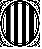 Generalitat de CatalunyaDepartament d’EducacióINS Joaquim MirVilanova i la GeltrúNOFC del dret de reunió per part dels alumnes